Eligibility Requirements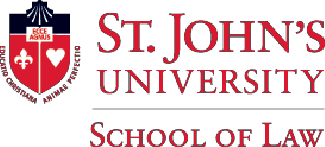 Pro Bono Scholars Program 2023-2024 ApplicationA student’s class rank must be in the top 60% of the class;Students selected for the program may not serve on executive boards of co-curricular activities while participating in the Program; andStudents who have registered for, or completed, a practicum are ineligible to participate in this program.PrerequisitesRequired: Successful completion, by the end of the second-to-last semester, of all degree requirements except for the Advanced Practice Writing Requirement (APWR) and total degree credits. Selected candidates will also need to participate in either an in-house or partner Clinic during both the Fall and Spring semesters of their 3L year, and so must demonstrate acceptance to (or a pending application with) a Clinic at the time of applicationApplication RequirementsPlease submit the following to Professor Ann Goldweber (goldweba@stjohns.edu) and to Associate Dean Eric W. Shannon (shannoe1@stjohns.edu) by 5:00 p.m. on Friday, May 19 (extended from Friday, April 14, 2023):Completed application form;Resume; andStatement of not more than two pages, typewritten and double-spaced, describing your commitment to public interest law and public service prior to and while attending law school.Biographical InformationName 	Address 	City, State	Zip 	Email 	Phone 		 Current Year: 	 Rising 3L (full-time division)	 Rising 4L (part-time division)ClinicsSelected candidates will also need to have a spot in one of the in-house or partnership clinics offered at the Law School during both the Fall and Spring semesters of their 3L/4L year. (Note: the Securities Arbitration Clinic is not a qualifying PBSP placement)Have you accepted an offer to participate in one of the St. John’s Law clinics for Fall 2023?	 Yes	NoIf Yes, at which clinic?If No, at which clinic(s) do you have applications currently pending?Graduation Requirements ChecklistPlease check the course requirements towards graduation that you have completed or anticipate completing by end of Fall 2023:	All first-year courses	Professional Responsibility	Core Elective Requirement (5 out of 6 Core Elective courses completed)	Advanced Practice Writing Requirement	 Applied Skills Requirement	Scholarly Writing RequirementClass RankWhat is your current class rank? (Available on UIS):  _______ / _______CertificationBy signing your name below, you are applying to the Pro Bono Scholars Program at St. John’s University School of Law. Your application and supporting materials, along with your official transcript, will be reviewed by a committee of administrators and faculty members, and you will be notified if you are selected to participate in the Pro Bono Scholars Program.Signature	Date***